Lektionsplan for kurset i Skriftlig dansk   Forår 2024, NODA13/NODB04Varmt velkommen til kurset! Vær ikke bange for at fejle. Det er kun universitetet! Vi lærer af vores fejl.Det er tilladt at stjæle gode ideer fra medstuderende (ikke fra internettet), men husk at sige tak for hjælpen.Henvis altid til kilder og skriv egne sætninger.Aflevér opgaver til tiden. TakPraktisk informationSom I ved fra tidligere kurser, finder I svar på mange praktiske spørgsmål på hjemmesiden (fx skema på edit, kursusbeskrivelse) og Canvas. På ekspeditionen i Lingvisthuset holder Edda Ahrent, og hun tager sig af registrering, karakterer Ladok mv., og i Humanisthuset kan studievejleder Marina Hansson hjælpe med spørgsmål og problemer i forbindelse med danskstudiet og studielivet generelt. Mit telefonnr. er 46 222 87 08. Lettest er jeg nok at træffe via mail: lone.koldtoft@nordlund.lu.seUndervisningen Det er utroligt vigtigt, at I er aktive på SOL og Canvas, ellers mister I ikke alene kontakten til jeres medstuderende og mig, men I bliver ikke i stand til at klare kurset. I skal være on-line og tjekke Canvas hver dag, og I skal sørge for at overholde deadlines. Hvis I bliver bedt om at skrive en øvelse, lave en grammatikprøve, diskutere en tekst osv., så gør det til tiden. Det er virkelig ekstra arbejde for mig hver gang, hvor I afleverer en øvelse/opgave for sent. Man kan blive syg og være helt til rotterne i sengen, men så skriv en mail til mig. Inden hver lektion i skriftlig dansk, har I:skrevet grammatikøvelser i kompendiet og/eller på Basby.dk, Canvas og Kahoot.læst grammatik og trænet diktat.evt. skrevet skriveopgave 1,  2 og 3. arbejdet i jeres skrivegrupper og evt. givet respons på jeres studiekammeraters skriveopgaver.evt. læst roman eller andre tekster.Fælles biografturSe venligst Canvas.ArbejdsformKurset er tilrettelagt efter den enkelte studerendes behov og forudsætninger. Arbejdet består af tre dele: 1. Hjemmearbejde, hvor den enkelte studerende skriver på egne tekster, læser litteratur, laver grammatikøvelser og læser romanen plus artikler 2. skrivegruppearbejde på SOL (responsgivning) og 3. undervisning med hele holdet og studiegrupperne.Alle studerende skal være med i en skrivegruppe, hvor den enkelte studerende er forpligtet på både at give og modtage respons på andres og egne tekster. Det er et tidskrævende arbejde, derfor skal der afsættes tid til skrivegrupperne ved siden af undervisningsgangene. Kurset forudsætter ikke andet end ”dansk: en introduktion”, så det forventes ikke, at du allerede kan skrive på dansk. Har du imidlertid skrevet tidligere på dansk og ønsker at opnå et mere nuanceret dansk skriftsprog, er du også meget velkommen til at deltage. Studerende med disse forkundskaber kan meget vel fungere som en slags ”hjælpelærere” i skrivegrupperne. For nogle studerende kan det i begyndelsen være sårbart at fremvise deres egne tekster, både hvad angår indhold og form. Vær ikke bange for at give konstruktiv kritik af andres tekster, men vær også god til at give opmuntringer og konkret ros.NB! Hvis du benytter kilder i dine tekster, så husk at anføre det i fodnoterne. Har du brug for at citere, så gør det tydeligt med citationstegn ”....” og angiv præcis litteratur, sidetal mv. Det er vigtigt at undgå afskrift, dvs. der må ikke kopieres fra nettet. Den studerende, der gør det, lærer ikke noget af det, og det bliver også meget ubehageligt, når jeg skal konfrontere den studerende med problemet. Jeg har pligt til at indberette det til vores bitrædende studierektor. Til eksamen skal den studerende kunne lave egne formuleringer. Jeg ved, at det er de allerfærreste, der laver afskrifter, men jeg bliver nødt til at gøre opmærksom på det. Snyderi (fusk) tolereres ikke!DeadlineMan kan ikke aflevere opgaver, som vinden blæser. Jeg vil opfordre jer til at overholde de forskellige deadlines. Begynd venligst på skriveøvelserne i god tid, så I ikke kommer ”i fedtefadet” og ikke kan gå til eksamen. Tænk også på, at I belaster læreren og medstuderende ved for sene afleveringer.Hvis du kommer bagud, så kontakt læreren med det samme og aftal én alternativ deadline. Gør du ikke det, inden kursets sidste lektion, må du tage kurset igen næste semester. Alle opgaver og øvelser afleveres, før kurset slutter.Hvis I afleverer for sent, får I ikke respons af læreren. Opgaven bliver bare underkendt eller godkendt. LitteraturlisteDer er primært tale om opslagsbøger, dvs. vi gennemgår ikke litteraturen fra enden til anden. Hver gang, der står grammatiske øvelser på programmet, bedes de studerende læse om de pågældende emner i en af de to grammatikbøger nedenfor:Barbara Fischer-Hansen og Ann Kledal: ”Grammatikken. Håndbog i dansk grammatik for udlændinge.” Specialpædagogisk forlag. Den er dyr, men meget pædagogisk. Den gratis Bæredygtig grammatik på Canvas kan benyttes i stedet for.Hvad angår ordbog, så brug https://ordnet.dk/ og Sprognævnets Retskrivningsordbog: https://dsn.dk/ordboeger/retskrivningsordbogen/Til eksamen skal I medbringe papir-ordbøger. Jeg vil også lægge nogle fælles ordbøger, som I kan låne til eksamen. Vil I benytte en papirordbog, så er ”Politikens Nudansk Ordbog (evt. med Etymologi og cd-rom)”, Politikens Forlag. Der er mange gode øvelser på http://basby.dk/ og https://sproget.dk/ , som I kan lave. Der er en masse øvelser på Basbys hjemmeside. Lav så mange, som I kan nå. Er de for lette, find nogle sværere.Kompendium og værkKompendium findes på Canvas og kan købes i Sol-receptionen. ”Bæredygtig/bagerdygtig grammatik” ligger som gratis pdf-fil på Canvas under modul og grammatikøvelser på Canvas Uppgifter. Dy Plambeck ”Mikael” (2014). Skaf den gerne som e-bog på Saxo eller Bog&Ide. Der er også fire eksemplarer til hjemlån på Sol-biblioteket plus et eksemplar, der ikke må tages ud af biblioteket. Øvelser fra ”En Guttermand. En udtaleøvebog i dansk for svensktalende. Øvehæfte” (2018) & ”Dansk som nabosprog og fremmedsprog”. Hvis I ikke har taget kurset mundtlig dansk, så kan I se de relevante øvelser på Canvas under modulet ”Kompendium og andet”.Lav øvelser på basby.dk og sproget.dk & se videoer Eksamen:Når den studerende har lavet de tre obligatoriske skriveopgaver og studiegruppeopgaven (find fejlene), kan den studerende gå til skriftlig eksamen. Den afsluttende eksamen består af to dele:1/2 times grammatikprøve (på dansk) og et eller to spørgsmål til romanen (min. ½ - en sides besvarelse på svensk pr. svar) uden hjælpemidler. En bunden skriftlig opgave med hjælpemidler, dvs. ordnet (se s. 98-111). I den bundne skriftlige opgave får I flere valgmuligheder mht. emner, som I kan skrive om. I vælger et af emnerne og skriver om dette. Husk at medbringe ordbøger og ”Bæredygtig/bagerdygtig grammatik” (print den gerne ud).Der gives en samlet bedømmelse af grammatikprøven og den skriftlige opgave. For at få VG/G kræves der VG/G i både grammatikprøve og den bundne skriftlige opgave. Torsdag den 21.marts kl.10.15-13.00 (1,5)Lokale, tjek altid edit før lektionerne: https://www.sol.lu.se/kurs/NODA1/ klik på skema.Velkommen til alle! Vi hilser på hinanden. Hej, hvad hedder du? Hvor kommer du fra? Hvilke danskkurser har du læst? Hvad er det sjoveste ved at læse dansk? Hvad er det kedeligste? Hvilken størrelse bruger du i sko? Hvad laver du i din fritid? Kan du anbefale en god dansk podcast? Hvilke danske film og tv-serier har du set? Hvad lavede du i weekenden? Osv.Gennemgang af lektionsplan og inddeling i studiegrupper. Flere studerende har allerede en studiegruppe, men nogle er små og skal udvides. Og ny fritstående studerende (der kun læser skriftlig dansk), skal også placeres i en studiegruppe.Vi klipper og skriver et lille gækkebrev. Min navn det står med prikker, pas på det ikke stikker ....Vi synger:  ”Jeg er en lille undulat”, s. 123, og ”Der har været en lille påskehøne”, se: https://sangeforboern.dk/paaskehoenen/ https://kahoot.it/   Tema: Grammatik A, Kahoot. På telefon eller computer.Ret teksten s. 1 og oversæt teksten til dansk nederst s. 2 i kompendiet. Brug gerne ordbøger (www.ordnet.dk) og grammatikhæfte! Dagens verber: Bøj verberne at være og at have. Se skema:Imperativ	            Infinitiv                   Præsens                 Præt.                         Præt.partic.GOD PÅSKEFERIE!BEGYND GERNE PÅ ROMANEN i påsken.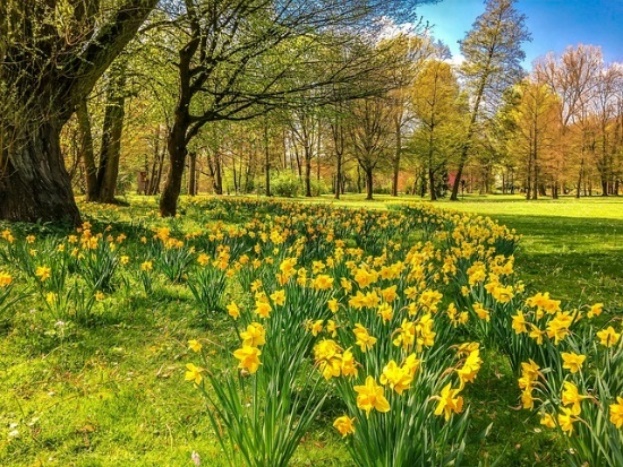 Tirsdag den 2.april, kl.10.15-12.00 (2,5)Hjemmearbejde, inden du kommer til undervisningen:Skriveøvelse 1: Se side 132 i kompendiet. Alle skal have lavet hjemmearbejde (inden undervisningen) 1, s.132, ellers kan det ikke fungere! Obligatorisk. Skriv ”Forskelle mellem dansk og svensk” på Canvas under Uppgifter.Dagens adjektiver: blød og svensk . Bøj adjektiverne. Brug ordnet og grammatikbog. Udfyld selv skemaet. Genlæs gerne siderne 8 – 11 i Bæredygtig grammatik fra introkurset.Se de to film:  Grammatik for dummies: https://sproget.dk/leg-og-ler/grammatik-for-dummies/ordklasser-1Se hele filmen og få styr på ordklasserne. Besvar spørgsmålene.Vil vennen Henrik være med til at gå til grammatik med Thomas? (Tager du pis på mig.... Super stang stiv.)Hvad vil Henrik hellere nøjes med?https://sproget.dk/leg-og-ler/grammatik-for-dummies/objekt-1Se hele filmen og få styr på subjekt og objekt (direkte og indirekte).Lav grammatik på (adjektiver, adverbier, substantiver osv.) https://sproget.dk/leg-og-ler/grammatik-for-dummies/ordklasser-1/ovelser-om-ordklasserUbestemt sing.              Bestemt sing.              Ubestemt plur.            Bestemt plur.I ”Guttermand 2”, side 16 . Læs teksten Kirsten Giftekniv og skriv øvelsen med beskrivende adjektiver s. 16. Hvis du ikke har taget kurset i mundtlig dansk, kan du se en kopi af teksten på Canvas under modul.Husk at træne inden du kommer til undervisningen. Diktat: Du skal kunne stave alle ord korrekt i afsnittet fra ”Jeg er fucking vred... Vi er den forældreløse generation.” Læs: http://politiken.dk/debat/ECE2095547/digter-jeg-er-fucking-vred-paa-mine-foraeldres-generation/Læs: Coaching og skrivegruppe s. 3-12 samt lærerens ”gode råd – liste” s. 13 i kompendiet.Læs siderne findes/er s. 23 -24, gøre/lave s. 24 – 25 i Bæredygtig grammatik. Lav øvelserne (gøre/lave, findes/er, savner/mangler og vist/nok) s. 14-15 + 32-35a i kompendiet og ”Både eller begge. Der er...” (spørgsmål 2-5 handler om findes og er).Dagens undervisning I skal have diktat & kort om rubrikker. Husk at øve, inden I kommer. Hvordan gik det med at se de små grammatik-film? Hvordan gik det med quizzen ”Forskelle mellem dansk og svensk?”Hvordan gik det med Kirsten Giftekniv? Vi samler adjektiverne fra jeres hjemmearbejde.I går sammen to og to efter undervisningen og laver dagens interview af medstuderende. I skal interviewe hinanden to og to. Se: Skriveopgave 1. Se kompendiet. Se side 132 i kompendiet. I skal regne med at bruge meget mere tid uden for undervisningen, hvor I interviewer hinanden til portrætartiklen. Tirsdag den 9.april kl.10.15-15.00 (4,5)    10.15-12.30: Undervisning & kl.13.15-15.00: Skrivegruppearbejde (uden lærer)HjemmearbejdeHver studerende har skrevet et udkast (skitse) til skriveøvelse 1, se s. 132-134 i kompendiet. Send det til din skrivegruppe eller aflevér et udskrift til dem. Husk: Indledning, brødtekst (interview i både direkte og inddirekte tale) og afslutning samt eget billede. Se kompendiet. Deadline for aflevering af den endelige tekst er fredag den 12.april kl.18.Respons på medstuderendes skriveøvelse se nedenfor.*Træn huskegloser 1, se Canvas under modul.Dagens modalverber: at skulle og ville. Bøj de to modalverber. Tjek facit i grammatikbogen/ordnet.Imperativ                  Infinitiv                    Præsens                  Præt.                         Præt. partic.Bøj adjektiver og substantiver s. 19-21+ kommatering på dansk s. 22-24 samt Adjektiver og substantiver på Canvas uppgifter. I kan finde kommaøvelser og facit på http://dsn.dk/sprogviden/proev-din-sprogviden/er-du-god-til-at-saette-komma. Komma er primært for de studerende, der allerede behersker en del dansk. For alle andre gælder minimum, at man sætter komma mellem hovedsætninger og før ”men”.Skriv øvelsen Sæt komma! Lav den gerne i skrivegrupperne, inden I kommer. Øvelsen ligger under modul på Canvas.Dagens adjektiver: forkert og lille. Udfyld skemaet.Ubestemt sing.              Bestemt sing.                      Ubestemt plur.                      Bestemt plur.Lav grammatikøvelser (om, hvis, når, da, nogen, nogle, hvor, der, som) s. 78-83 i kompendiet og øvelserne Konjunktioner, Konjunktion – hvis eller om, Nogen, noget eller nogle på Canvas Uppgifter. Læs siderne som/der s. 38, nogen, noget, nogle s. 40- 41, om/hvis s. 44, når/da/hvornår s. 44 – 46 i Bæredygtig grammatik.Dagens programHuskegloser 1. Lille prøve.Kahoot: Grammatik 2. Dagens grammatik.Kl.13.15-15.00Skrivegrupperne giver respons på portrætartiklerne. Se venligst her:Krav til respons*Skriv navnene på de to medstuderende i dokumentet.Giv kvalificeret respons på dansk (vi skriver kun på dansk). Se side 13 i kompendiet og siderne om samarbejde/respons/coahing s. 3 - 12.Skriv min. ½ side på computeren til din medstuderende. Fx: Din indledning er god og giver læseren appetit på din tekst, fordi............ Fx: Din rubrik (overskrift) er interessant, fordi........... Fx: Din afslutning er ikke helt tydelig for mig, hvad er det præcist, som du vil konkludere? Fx: Det idiomatiske udtryk..... er lige i skabet, fordi..... Fx: Din illustration passer godt til din tekst, fordi....Vigtigst er, at du forklarer præcist, hvad der er godt, og hvad du synes måske kunne forbedres.Når I går fra kommentarer om indholdet (dispositio, argumentatio, billedsprog) og til grammatik, syntaks, ortografi, så undgå at rette fx stavefejl og grammatikfejl, men sæt en rød streg under. På den måde kan din medstuderende selv rette og slå op på ordnet. Det lærer din medstuderende mest af.Det er et stort arbejde at læse andres tekster og give respons, så vær glad for, at der er nogen, der giver dig denne gave, også selv om du måske ikke er enig i alle kommentarer. Sig tak for arbejdet! Teksten er din, men vær opmærksom på, at læseren jo skal forstå din tekst.Obligatorisk skriveopgave 1, fredag den 12.april kl.18.Aflevering af skriveopgave 1. Skriveøvelse 1 (portrætinterview) afleveres senest i dag på Canvas! Jeg modtager ikke øvelser, der ikke er blevet læst og kommenteret af minimum to medstuderende. Skriv disse navne inde i dit dokument og vedlæg deres respons som bilag til din portrætartikel. Se venligst retningslinjerne om respons i lektionsplanen, sidste lektionsgang og i kompendiet. Her kan I se, at jeres portrætartikel skal have en rubrik, en underrubrik, indledning, krop og afslutning. Læs formalia godt igennem i kompendiet og husk, at I selv skal skabe et billede eller illustration. På Canvas under modul har jeg lagt ”Ekstra vejledning til portrætartikel”, hvis du er i tvivl om, hvordan artiklen skal struktureres. Er du godt i gang med at læse kursusromanen Mikael?Tirsdag den 16.april kl.10.15-15.00 (6,5) Undervisning 10.15-12.30 og skrivegruppearbejde (uden lærer) kl.13.15-15.00HjemmearbejdeGrammatikquiz 1 på Canvas individuelt. Se under Quiz. Træn huskegloser 2.Sang: I en skov en hytte lå.Dagens modalverber: Udfyld skemaet nedenfor. Brug ordnet/grammatikbog. Har I styr på betydningerne?                                  Infinitiv                       Præsens                     Præt.                      Præt. partic.Lav øvelser på www.Anders.Basby.dk , klik på grammatikøvelser, regular adjectives, irregular adjectives, conjunctions ”hvis eller om”, ”hvornår, når eller da”, ”for eller fordi”, ”der eller som”. Øvelserne her er næsten de samme som sidst, men denne gang er det Basby. Forklaringerne er på engelsk, hvilket kan være en hjælp for nogle.Læs s. 39 i Bæredygtig grammatik og skriv øvelsen på Canvas om Både/begge samt der er & Det/der og begge/både.Obligatorisk skrivegruppe-opgaveLæreren kommer og sætter arbejdet i gang. De studerende arbejder på egen hånd med skrivegruppeopgaven ”Find fejlene” s. 17-18 i kompendiet. Se venligst instruktionerne nedenfor. Aflevering senest kl.15.00 på Canvas. Én aflevering pr. skrivegruppe. Er du syg, kan du evt. aflevere individuelt, men det er samtalen om fejlene, der er centrale, så det er optimalt at arbejde flere sammen om opgaven.Brug ordnet – både ordbogen og korpus samt grammatikbog (Bæredygtig/bager dygtig grammatik og evt. Grammatikken. Håndbog i dansk grammatik for udlændinge.) Det er svært i begyndelsen, men hvis I benytter ordnet og korpus, vil I opdage, at I finder ideer til, hvad fejlene kan være. Se to eksempler:Sætning nr. 5: Med en forfærdelig tømmermænd åbner han døren.Hvad kan være forkert her? Artiklen ”en” indikerer, at der er tale om singularis. Hvorfor står der så ”mænd” i pluralis? Adjektivet ”forfærdelig” står i singularis, i pluralis ville det være ”forfærdelige” (se grammatikbogen). OK, lad os kigge på ordnet under ”tømmermænd”.www.ordnet.dk : tømmermænd 1. fysisk ubehag der følger efter en (alkohol)rus 2.overført efterfølgende omkostninger der er ubehagelige; psykisk ubehag, fx dårlig samvittighed, der følger efter en uoverlagt handling eller en uheldig økonomisk disposition Synonym bagslag (På dansk benytter vi som regel tømrer og ikke tømmermand, når vi taler om en håndværker)OK, nu er vi blevet lidt klogere. Derfor kan vi skrive Med en forfærdelige tømmermænd åbner han døren. Når vi henviser til, at han har hovedpine efter at have drukket sig i hegnet aftenen inden, så kan vi kun benytte tømmermænd i pluralis.Sætning nr. 12: Dit gamle møgluder.Sætningen provokerer mig, dels fordi sexarbejdere (og/eller kvinder) ikke skal omtales sådant, og dels fordi kvinder ifølge normen ikke må blive gamle, men skal holde sig evigt unge, mens mænd gerne må blive gamle (fx en lækker sølvræv). Vi skal dog forsøge at være tro mod teksten, så hvad gør vi? Er genus korrekt? Lad os tjekke på ordnet. Nej, det er neutrum og ikke utrum. Altså Din gamle møgluder. Er adjektivet korrekt? Vi kigger i grammatikbogen eller husker det fra Intro-kurset. Jo, det stemmer: en gammel bog/ den gamle bog.Bemærk, at der er studiegruppearbejde inden undervisningen. I receptionen kan I nemt booke gruppelokaler. Der er som regel også altid plads på biblioteket.Fredag den 19.april kl.10.15-12.00 (8,5)HjemmearbejdeSkriv Grammatikquiz 2 på Canvas. Skriv oversættelsesøvelse s. 121-122. Sammenlign oversættelserne i skrivegrupperne.Studiegruppearbejde (evt. individuelt): Diskutér spørgsmålene ”Præ-Mikael, gruppearbejde” inden undervisningen. S. 152 – 157 i kompendiet. Du behøver ikke at have færdiglæst romanen for at deltage. På tirsdag skal romanen være læst.Besvar Ayse-øvelsen sidst i lektionsplanen. Tjek facit på ordnet/grammatikbog.Skriv dagens verber. Benyt ordnet og grammatikbog. Imperativ                              Infinitiv                     Præsens                  Præt.                         Præt. partic.Dagens programDagens sang Livstræet, gennemgang af spørgsmålene til ”Præ-Mikael”, oversættelsesøvelse, grammatikquiz og dagens verber.Bemærk, at der er studiegruppearbejde inden undervisningen. I receptionen kan I nemt booke gruppelokaler. Der er som regel også altid plads på biblioteket.Tirsdag den 23.april kl.10.15-15.00 (10,5)HjemmearbejdeLæs Dy Plambecks roman. Diskutér spørgsmålene s. 137 – 138 (citater s. 136), inden I kommer til undervisningen. Vær gerne godt forberedt. Besvar ”Grammatik og oversættelse 23.april” på Canvas Uppgifter.Læs om sproglige virkemidler s. 42-50 og indledning/afslutning s. 35-39.Læs: ”Argumentation” i ”Politikens Håndbog i Nudansk”. Se kompendiet s. 26-31.Læs: Mette Moestrup ”De andre, det er grisene” s. 71 – 72 (Politiken).Gå ind på www.Anders.Basby.dk og lav øvelserne ”forskellig, anderledes eller anden”, ”selv, endda, ovenikøbet”, ”bare eller kun”, ”at gøre eller lave”, ”behøver, er nødt til, har brug for”, ”det eller der”, ”hans, hendes, sin”, ”noget/nogen..flere/mere”, ”har/er”, ”var/havde”, ”måtte, skulle, ville”, ”burde, skulle”. Genlæs siderne om pronominer, hjælpeverber (er eller har) og modalverber i Bæredygtig grammatik. Lav øvelserne på Canvas Hendes, hans, hens, sin, sit eller deres.Dagens programVi synger ”Hjulene på bussen drejer rundt, rundt, rundt” og dagens adjektiver.Studiegrupperne* diskuterer Mette Moestrups og lærerens artikel. *Diskutér Moestrups artikel. Tag udgangspunkt i billedet, rubrikken og anekdoten om mormoren. Hvordan fungerer etos (troværdighed, tillid), logos (statistik, ekspert) og patos (følelser, vrede, glæde) i artiklen? Hvilke dyre-metaforer benyttes i teksten? Hvilken funktion har ”mormoren” i teksten? Hvordan står det til med refutatio (tager forbehold for potentielle modargumenter)? Publikum? Timing?Moestrups artikel.Grammatik & oversættelse.Vi diskuterer romanen.Torsdag den 2.maj kl.10.15-12.00 (11,5)HjemmearbejdeSkriveopgave 2: I har to valgmuligheder.Skriv et udkast til klummen. Se venligst Canvas. Vælger du denne klumme, så vær opmærksom på, at Danmark ikke har totalforsvarspligt. Der diskuteres pt. kvindelig værnepligt i Danmark, se fx: Regeringen vil sende kvinderne i trøjen og booste forsvarsbudget til historisk højt niveau - Altinget - Alt om politik: altinget.dkSkriv en filmanmeldelse af Kalak. Denne opgave kan bare vælges, hvis du var med i biografen. Genrekonventionerne skal indarbejdes i opgaven. Se venligst Canvas.Træn huskegloser 3 på Canvas under modul.Besvar quizzen ”Hvad lærte jeg af skriveopgave 1?” på Canvas Uppgifter.Dagens verber: at snakke og sige.Imperativ                  Infinitiv                     præsens                  præt.                      præt.partic.Lav: “Kun” eller “bare” s. 25 i kompendiet.Lav eller genskriv øvelserne i ”Guttermand”, s. 54 (substantiver med endelsen -e i ubestemt singular) og s. 56 – 57 (-ede, -et, -ende).Lav grammatikøvelserne (verber + hjælpeverber) s. 51-60 i kompendiet. Lav grammatikøvelserne (modalverber + formelt subjekt+begge/både+eneste) s. 61-70  i kompendiet. Under dette arbejde genlæser den studerende de sider i Bæredygtig grammatik, der er relevante, s. 26 - 30, 36 -37. Brug endelig www.dsn.dk eller ordnet.dk, når I skal tjekke verbernes bøjning. Skriv øvelserne på Canvas Modalverber & Modalverber og hjælpeverber, ”det” eller ”der”. I lavede lignende øvelser hos Basby sidst, men netop hjælpeverber, modalverber og foreløbigt subjekt kan være en lidt sværere nød at knække.Skriv slutningen på Tæppehandlerhistorien i ”Guttermand”, s. 38 - 39.Dagens program Grammatik og Tæppehandleren.Huskegloser 3.Grammatikquiz 3 på Canvas.Husk at få aftalt responsgivning på skriveøvelse 2.Tirsdag den 7.maj kl.10.15-13.00 (13)Hjemmearbejde:Vi synger en forårssangDagens substantiver: film og fag. Bøj substantiverne nedenfor. Brug ordnet/grammatikbog. Husk reglen om (mange) enstavelsesordUbestemt sing.                       Bestemt sing.                  Ubestemt plur.          Bestemt plur.Dagens adjektiver: blå og flink. Bøj venligst adjektiverne.Ubestemt sing.                       Bestemt sing.                  Ubestemt plur.          Bestemt plur.Lav grammatikøvelser (substantiver, pos. pron., det relative pron.) s. 73-76, (præpositioner) s. 88 - 94, 139 – 140. Genlæs de relevante sider i Bæredygtig grammatik.Skriv syntaksøvelsen s. 96 – 97 og quizzer på Canvas Uppgifter (Syntaks og oversættelse & ordfølge). Læs s. 54 – 62 i Bæredygtig grammatik, mens du laver øvelserne.Find fejlene s. 77 i kompendiet (I laver det i undervisningen)Diktat. Læs: http://www.forfatterweb.dk/oversigt/leine-kim Du skal kunne stave det første afsnit korrekt: ”Det er barske...dragende liv i Grønland.”Læs s. 40-41 om læserbreve i kompendiet.Dagens programSang.Diktat.Studiegrupperne laver ”find fejlene”, s. 77 i kompendiet. Lav arbejdet individuelt hjemme først, og sammenlign så jeres resultater. Har I styr på genren læserbrev?Dagens substantiver og adjektiver & anden grammatik.Hvordan gik quizzerne om syntaks? Gruppearbejde – sammenligning.Aflevering af skriveopgave 2 på Canvas/Uppgifter mandag den 13.maj. Obligatorisk.Mandag den 20.maj kl.10.15-14.00 (15)Hjemmearbejde:Skriveøvelse 3: Skriv et udkast til et læserbrev, hvor du argumenterer for eller imod en særlig sag. Du bestemmer selv emnet. I læserbrevet skal du ikke alene præsentere en tese og argumentere for eller imod den, men også forholde dig til mulige modargumenter. Benyt forskellige argumenttyper se s. 30 i kompendiet og vær bevidst om plus- og minusord. Overvej en foreløbig rubrik (den kan ændres undervejs). Skriv læserbrevet færdigt hjemme. Husk en rubrik, der i kortform rummer den væsentligste pointe fra dit læserbrev og lokker læsere til. Min. 250 ord og maks. 300 ord. Husk at skrive: ”Skriveøvelse 3” (under emne), inde i dokumentet skal stå dit navn, responsgruppe og skriveøvelse.  Obligatorisk.Blev vi færdige med syntaksøvelsen?Dagens substantiver: adfærd, tillid og tørklæde.Ubestemt sing.               Bestemt sing.                   Ubestemt plur.                Bestemt plur.Lav grammatikøvelser med flere hjælpeverber, verber i tempus, substantivers bøjning, adjektiver. S. 116-120. “Idiomatiske udtryk” s. 86-87+95.”Find fejlene” s. 126  og ”find fejlene” s. 114-115 i kompendiet.Skriv afslutningen på fortællingen Leif Larsens ligkistemagasin s. 28 - 29 i ”Guttermand”.Dagens verber: at have, blive og at bestikke. Udfyld venligst skemaet: Imperativ, infinitiv, præsens, præt., præt.partic.Læs ”Præmiespassere skygger for et demokratisk problem” s. 141 – 144.Besvar spørgsmålene s. 145 – 146* i kompendiet inden undervisningen, så vi kan få en god diskussion om grundlovstalen.Flere grammatikøvelser om det foreløbige/formelle subjekt (der/det). Bagerst i lektionsplanen, s. 9 og kig gerne på de øvelser, som I lavede på mundtlig dansk i ”En Guttermand”, s. 53.Kommer att & får/fick + infinitiv: er svensk. Læs s. 21 – 23 i Bæredygtig grammatik og skriv øvelserne på Canvas. Fredag den 24.maj kl.9.10-9.45 (Prøven på Canvas åbner kl.9.15)Prøveeksamen ”Grammatikprøve online på Canvas”. Se under uppgifter. Aflevering af skriveopgave 3. Obligatorisk kl.18.Alle opgaver skal være afleveret inden kl.18 i dag. Har I problemer med det, så kom til mig i god tid, og så laver vi en aftale.EKSAMEN torsdag den 30.maj 2024 kl. 8.00-12.001/2 times grammatikprøve og besvarelse af et litterært spørgsmål uden hjælpemidler, hvorefter prøven afleveres!3 1/2 times bunden skriftlig opgave med hjælpemidler (dvs. egne ordbøger og grammatikbøger).Indsæt det eller der nedenfor.Er _________________________________ mange, der har de samme problemer?_________________________________arbejdes energisk med opgaven._________________________________kom en soldat gående hen ad landevejen...Var _______________________________sket en ulykke?_____________________________vil fortsat være en overstyrmand ombord på skibet._____________________________er simpelthen ingen tvivl om skyldspørgsmålet._____________________________er en streng affære._____________________________er begyndt fire nye SOSU-assistenter på hjerteafdelingen.------------------------------------Ulykkelige Ayse fra børnebogen Ayses røde tørklædeBøj verberne nedenforBøj adjektiverne nedenforBøj substantiverne nedenfor.at væreHavEn blød dyneEt blødt tæppeDen bløde dyne_Det bløde tæppe_Bløde dynerBløde tæpperDe bløde dyner_De bløde tæpper_En svensk pigeEt svensk_ flag -------------At skulle--------------At villeEn forkert sideEt forkert__digtEn lille spandEt lille_ hus---------------At turde-----------------At burde-----------------At måtteTal!Anmeld!Snak!Siger En filmEt fagEn blå bogEt blåt hæfteEn flink kvindeEt flinkt menneskeEn adfærd-------------------------------En tillid---------------------------------Et tørklædeBliv!Bestik!Hav!ImperativInfintivPræsenspræt.præt.partic.at følesagdelånUbestemt sing.Bestemt sing.Ubestemt plur.Bestemt plur.Et rødt tørklædeDetDeEn forkert tingDenDeEn sur lærerDenDeUbestemt sing.Bestemt sing.Ubestemt plur.Bestemt plur.En lærerEt husEn blomstEt tørklædeEn tingEt knus